Называйте свойства (цвет, форму, размер, вкус) продуктов (горячий, остывший, сладкий, острый, свежий, чёрствый и т.д.). Задавайте ребёнку соответствующие вопросы («Попробуй, какой получился салат?», «Что мы ещё забыли положить в суп?», «Какую морковку выберем?» и др.). Называйте свои действия («нарезаю», «перемешиваю», «солю», «обжариваю» и т.д.), показывайте ребёнку, что и как вы делаете. Подводите его к тому, чтобы он повторял ваши слова. Поручите ему посильную помощь по кухне. В деятельности речевой материал усваивается значительно быстрее и естественнее. Если ребёнок ещё мал и неловок, пусть занимается рядом с вами своей игрушечной посудой и продуктами, копирует ваши слова и действия: «готовит» еду куклам и кормит их, моет посуду, вытирает со стола. И обязательно рассказывает вам о том, что он делает. На даче. Перед вами открывается простор для словарной и грамматической работы по темам «Весна», «Лето», «Осень», «Растения сада», «Цветы», «Деревья», «Насекомые», «Ягоды», «Весенние (летние, осенние) работы в саду» и др. Наблюдения, впечатления, речевые навыки, полученные на даче необычайно ценны и наглядны. Они остаются в памяти ребёнка на всю жизнь. Только здесь ребёнок в естественных условиях усвоит значение глаголов «вскопать», «подрыхлить», «прополоть», «удобрить» и многих других. Не на картинке, а в живую увидит растения в разную пору их вегетативного периода (рост, цветение, плодоношение, увядание). Узнает, как и где вырастают ягоды, овощи и фрукты. Каким трудом даётся урожай. Даже если названия цветов, кустарников, овощей кажутся вам сложными для ребёнка, всё равно почаще называйте их вслух (нарцисс, примула, жимолость, гладиолус, патиссон и др.). На первых порах они пополнят пассивный словарь ребёнка, он будет их знать. Постепенно эти слова перейдут и в активное употребление и существенно обогатят словарный запас ребёнка. Практически на любом наглядном материале окружающем нас могут быть проведены такие речевые игры как «Четвёртый лишний», «Чего не стало?», «Что поменялось местами?», «Что изменилось?», «Подбери пару», «Кому что подходит?», «Назови ласково», «Сосчитай до 5», «Подбери 5 признаков», «Угадай, о чём я говорю», «Скажи наоборот» и т.д.Развивайте в себе навыки воспитателя речи и через короткое время вы почувствуете вкус этой увлекательной работы, увидите её плоды.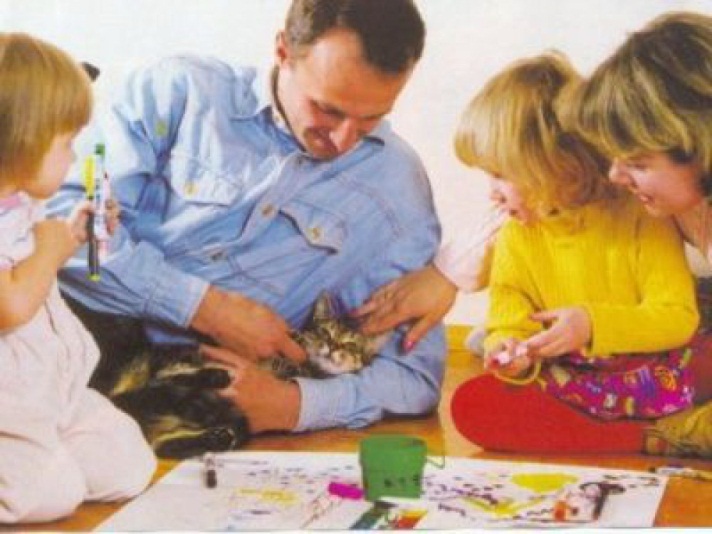 Желаем успехов!ГБУСО ПО «Реабилитационный центр для детей и подростков с ограниченными возможностями» г. Великие Луки.РАЗВИВАЕМ РЕЧЬ:НА ПРОГУЛКЕ, НА КУХНЕ, НА ДАЧЕ.2018Обогащение пассивного и активного словаря ребёнка и развитие у него грамматически правильной фразовой и связной речи – это задача, которую родители могут и обязаны решать ежедневно. В первую очередь это касается тех семей, где дети посещают логопедическую группу или занятия с логопедом. А если речь ребёнка развивается без видимых проблем и соответствует возрастным нормам? И в этом случае родителям не стоит устраняться от процесса речевого воспитания. Как проводить домашние занятия по развитию речи? Для этого ничего специально не нужно организовывать. Вам не понадобятся сложные пособия и методики. Стоит лишь настроиться на ежедневную работу и внимательно посмотреть вокруг себя или даже просто перед собой. Поводом и предметом для речевого развития детей может стать абсолютно любой предмет, явление природы, ваши привычные домашние дела, поступки, настроение. Неисчерпаемый материал могут предоставить детские книжки и картинки в них, игрушки и мультфильмы.Не упускайте малейшего повода что-то обсудить с вашим ребёнком. Именно обсудить. Одностороннее «говорение», без диалога - малополезно. Неважно, кто при этом молчит: ребёнок или взрослый. В первом случае у детей не развивается активная речь, во втором – пассивная (умение слушать, слышать, понимать речь; своевременно и правильно выполнять речевую инструкцию; вступать в партнёрские отношения; сопереживать услышанное). Итак, вы посмотрели перед собой и увидели, например, … яблоко. Для начала устройте соревнование «Подбери словечко» (Яблоко какое? - сладкое, сочное, круглое, большое, блестящее, спелое, душистое, жёлтое, тяжёлое, вымытое, и т.д.). Следующая игра будет называться «Вспомни сказку» (В каких сказках упоминаются яблоки? – «Гуси-лебеди», «Белоснежка и семь гномов», «Молодильные яблочки» и др.) А когда в руках несколько яблок, самое время их рассмотреть повнимательней и сравнить между собой - игра с союзом А - «Сравни два яблока» (первое яблоко жёлтое, а второе - красное; одно сладкое, а другое с кислинкой; у первого коричневые семечки, а у второго - белые и т.д.) Аналогичным образом любой предмет, ситуация, впечатление могут послужить материалом и поводом для развития детской речи.На прогулке. В это время ребёнку вы можете прививать ребёнку знания и закреплять у него речевые навыки по темам «Одежда», «Обувь», «Осень», «Зима», «Весна», «Лето», «Игрушки», «Город», «Транспорт», «Птицы» и другие. Полезно проводить разнообразные наблюдения за погодой, сезонными изменениями в природе, растениями, птицами, животными, людьми, транспортом. Всё это обязательно нужно комментировать, обсуждать, оформлять в форме беседы. Новые, незнакомые ребёнку слова следует объяснить, повторить несколько раз, научить ребёнка понятно выговаривать их. Полезно вслушиваться в звуки улицы: шелест листьев, шум шагов, гудение машин, голоса птиц, звуки ветра, дождя, снега, града и т.д. Это развивает слуховое внимания. Ребёнку будут интересны игры «О чём рассказала улица?», «Помолчи и расскажи, что услышал», «Внимательные ушки», «Кто позвал?».Рассматривание сезонной одежды людей поможет обогатить и активизировать словарь по темам «Одежда» и «Обувь». Участие в сезонных играх и забавах с другими детьми сформирует представление об особенностях данного времени года, поможет развить диалогическую речь. Экспериментальные опыты, изучающие свойства снега, воды, песка, травы, росы расширят кругозор ребёнка, а вместе с ним словарь существительных, прилагательных, глаголов. Подвижные игры с предметами (с массажным мячом, скакалками, обручем, другим сезонным спортинвентарём) соревнования, эстафеты будут способствовать развитию двигательной сферы ребёнка, а именно объёма, силы, переключаемости движений, хорошей координации и моторной реакции. Сюжетно-ролевые игры с другими детьми «Автобус», «Найдём клад», «Магазин», «Строительство песочного городка» помогут лучше овладеть фразовой речью и навыками речевой коммуникации. Ваша задача помочь детям организовать такую игру, подсказать сюжет, показать игровые действия.На кухне. У вас появляется возможность развивать словарь, грамматику, фразовую речь ребёнка по следующим темам «Семья», «Овощи», «Фрукты», «Посуда», Продукты питания», «Бытовая техника» и др. Рассказывайте сыну или дочке, как называются продукты, какое блюдо вы готовите, какие действия при этом совершаете. Предлагайте ребёнку всё новые и новые слова. Старайтесь, чтобы он запоминал и повторял их за вами.        Неполноценная речь отрицательно сказывается на развитии ребёнка, сдерживает формирование познавательных процессов, порождает отрицательные черты характера. Возникают проблемы с адаптацией к школьной жизни.       Дефект одной из цепочек в речевой системе влечёт за собой вторичные и  третичные нарушения: общее недоразвитие речи, нарушение процессов письма и  чтения, нарушение памяти, низкую  концентрацию внимания, нарушения словесно- логического мышления.       Важнейшим условием для того, чтобы ребёнок овладел правильной речью, является та речевая атмосфера, в которую он погружён   с  первых  дней своего существования. Поэтому для овладения грамотной речью неоценимо важна роль семьи.       Ваш ребёнок скоро пойдёт в школу…  Вам  хочется,  чтобы  он  учился с интересом, радостью, старанием. Но всё ли Вы сделали  для  того,  чтобы ребёнок был готов к этому? Достаточно ли развита его речь? Ведь от неё зависят его успехи в усвоении предметов школьной программы.       Развитию грамотной речи способствуют словесные игры. Джанни Родари утверждал, что именно в игре ребёнок свободно владеет речью, говорит то, что думает, а не то, что надо. В игре нет схем и правильных образов, ничто не  сковывает ребёнка. Не поучать и обучать, а играть с ним, фантазировать, сочинять, придумывать- вот что необходимо ребёнку.        К 4-м годам у детей  впервые  отмечается пристрастие к  играм в слова.  Это естественное желание необходимо всячески поощрять, пусть игры будут интересными, весёлыми и даже азартными, именно  благодаря словесным играм  происходит  становление культуры речи и общения. Игра- это  основной  вид  деятельности   дошкольников.   Играя,    ребёнок   обогащает свой  словарный  запас,  расширяет кругозор, развивает связную речь, у него формируется грамотность, создаются предпосылки письма.       Играя с ребёнком,  будьте  дружелюбны и уважительны к нему. Он должен чувствовать, что эти занятия - не скучная неизбежная повинность, а интересная, увлекательная  игра,  в  которой  он обязательно должен выиграть. Поощряйте его малейшие успехи и будьте терпеливы при  неудачах.  Если  задание  кажется ребёнку сложным, приведите несколько примеров его выполнения или попросите выбрать  верный  вариант  из  предложенных  Вами.  Ни  в  коем  случае не предлагайте механически повторить за Вами готовый ответ.       Предлагаемые ниже словесные игры и упражнения способствуют активизации речевого развития детей. в эти игры которые можно играть с детьми на кухне, по дороге из детского сада, собираясь на прогулку, идя в магазин, на даче,  перед сном  и т.д.1. «Слово на ладошке». Назвать слова, которые находятся у Вас в кармане, на потолке, на лице и т.д.2. «Что бывает?». Подобрать к прилагательному согласованное с ним в роде, числе, падеже существительное.Зелёный -…дом, помидор.Зимняя -…одежда, рыбалка.Домашнее -…печенье, задание.3. Скороговорки -  языколомки необходи-мы для развития чёткой артикуляции и дикции.Проворонила ворона воронёнка.Ткёт ткач ткани на платье Тане.5.«Общие слова».1. Ребёнок должен назвать  фрукты…, мебель…, птиц…, овощи…, одежду… 2. Ребёнку предлагается назвать одним словом: н-р,сосна, берёза, клён – это… 6.«Четвёртый лишний».Ребёнок должен назвать, что лишнее, и объяснить почему.Н-р: ваза- роза- нарцисс- гвоздика.7. «Посчитай». Считаем всё, что  можнопосчитать. Н- р: одно яблоко, два яблока, три яблока, четыре яблока, пять яблок_.   Можно добавить прилагательное: одно красное яблоко, два красных яблока…пять красных яблок   и т.д.8.«Скажи наоборот».Взрослый называет какое - либо слово, а  ребёнок подбирает «слово наоборот».Существительные: смех- …, лето- …, день- …, холод- …,север- … и т.п.Глаголы: пришёл- …, нырнул- …Прилагательные: широкий- …, маленький- …, богатый-… и т.п.Наречия: далеко-…, высоко- …9. «Подбери слово»Ребёнку предлагается  подобрать слово на какой- либо звук, сначала - любые слова, а потом - по лексической теме, н-р: «Назо- ви фрукт, название которого начинается со звука А» (апельсин, абрикос, ананас…)10. «Большой - маленький».Ребёнку предлагается назвать ласково,н-р , ложку- ложечка, стул- стульчик и т.д. В темах «Дикие  и домашние животные» это могут быть названия детёнышей, а могут быть и ласкательные слова: лисонька, заинька, коровушка.11. «Отгадай загадку».Загадки учат детей образно мыслить. Предлагайте детям отгадывать их как можно чаще.Н- р: «Круглый бок, жёлтый бок, сидит на грядке колобок. Что это?» (Репка).Загадывайте детям описательные загадки, н-р:Это овощ, растёт на грядке, круглый,красного цвета, сладкий на вкус, его кладут в салат. (Помидор)12. «Назови, какой…». Образование прилагательных. Н-р, сок сделан из яблок, значит он яблочный, варенье из яблок - яблочное и т. д.13. «Подумай и ответь». Предлагайте детям словесные логические задачи.Н-р: Кого в лесу  больше: ёлок  или деревьев?14. «Подбери слово». Птица - перья. Рыба - … Огурец - овощ. Ромашка - … 15. «Расскажи стихотворение».Заучивайте с детьми стихотворения, они развивают память и мышление.16.  «Расскажи сказку». Читайте детям сказки, беседуйте по содержанию, разыгрывайте сказки по ролям, рисуйте картинки по сказкам.Азбучные истиныДля того чтобы речь ребёнка развивалась правильно, родителям необходимо соблюдать несколько условий.Не старайтесь ускорить ход естественного речевого развития! Не перегружайте ребёнка речевыми занятиями. Игры, упражнения, речевой материал должны соответствовать его возрасту.В общении с ребёнком следите за своей речью. Говорите с ребёнком не торопясь, звуки и слова произносите чётко и ясно, при чтении не забывайте о выразительности. Непонятные слова, обороты, встречающие в тексте, непременно объясните малышу.Не подделывайте под детскую свою речь, не злоупотребляйте также уменьшительно-ласкательными суффиксами - все это тормозит
развитие ребенка.Своевременно устраняйте недостатки речи ребёнка. Стремясь указать неточности и ошибки, встречающиеся в его речи, будьте чрезвычайно осторожны и ни в коем случае не смейтесь над малышом. Самое лучшее -тактично поправьте его и покажите, как надо произнести слово.Если ребёнок торопится высказать свои мысли или говорит тихо, напоминайте ему: говорить надо внятно, чётко и не спеша.Не оставляйте без ответа вопросы ребёнка. И не забудьте проверить: понятен ли ему ваш ответ?ГБУСО ПО «Реабилитационный центр для детей и подростков с ограниченными возможностями» г. Великие Луки.ПАМЯТКА               ДЛЯ РОДИТЕЛЕЙ                      ТЕМА:«Роль семьи в воспитании речи детей. Игры и игровые задания для развития речи детей дома».2018